This Expression of Interest (EOI) form is to be completed by researchers who plan to submit an ARC Early Career Industry Fellowship (IE) application for funding commencing in 2025 through Macquarie University. Internal Macquarie University applicants are encouraged to contact their Faculty Research Manager before completing this form.Deadline: This EOI form must be submitted via email to grant.development@mq.edu.au by 12 pm (AEST) Wednesday 7 August 2024. Please submit the EOI earlier if possible.EOIs will be assessed within faculties and those deemed competitive will be supported to the full application stage.1) Details of the proposed IE candidate2) Primary Macquarie University contact/mentor3) Research ExperienceHow many years of industry and/or academic research experience do you have?You should have a total of 5 or less years of industry and/or academic research experience (measured by FTE), and may take career interruptions into consideration. For guidance on how to do the calculation, please refer to the FAQ document (for the last round) which is available on GrantConnect.4) Previous IE submissionsHow many times have you previously applied for an Early Career Industry Fellowship?Note: a researcher may only apply for an Early Career Industry Fellowship twice5) QualificationsList your qualifications (please limit your response to 150 words)6) Employment historyList your employment history (please limit your response to 150 words)7) Key Industry Partner and Other Industry Partner(s)The Key Industry Partner must be one of the following: an organisation with an Australian Company Number (ACN); an Australian government entity (Commonwealth, State/Territory or Local); or an Australian not-for-profit/charity registered on the Australian Government’s Australian Charities and Not-for-profits Commission Charity Register.To be eligible as the Key Industry Partner or an Other Industry Partner, an organisation cannot be: included on the National Redress Scheme’s website on the list of ‘Institutions that have not joined or signified their intent to join the Scheme’ (www.nationalredress.gov.au); an Eligible Organisation; a controlled entity of any Eligible Organisation; or an entity (for example a joint venture) where more than 50 per cent is owned by one or more Eligible Organisations.Key Industry Partner and Other Industry Partner cash contributions cannot be sourced from funds awarded or appropriated by the Commonwealth or an Australian State or Territory or Local Government for the purposes of research, nor funds used to leverage any other government research or research infrastructure funding.Please provide the name of the Key Industry Partner and Other Industry Partner(s) for the proposed project. Specify if you have worked with them before and how they will contribute to the project (please limit your response to 250 words).8) Experience in undertaking research projects in collaboration with industry and/or other research end-user groupsPlease limit your response to 150 words.9) List of no more than ten research, innovation, translation or commercialization outputs, or outcomes most relevant to the proposed project (e.g. publications, policy documents, process changes, datasets, patents or copyrights)10) Activities you have undertaken to support research translation and impact (this may include actions to achieve translation and impact directly, or to build related skills through other activities).Please limit your response to 200 words.11) Proposed IE project11A – Provide a short descriptive title (please limit your response to 20 words)11B – Brief project description. Provide an overview of your project, including aims, significance of the industry challenge/opportunity being addressed, innovation, and potential for short-, medium- or long-term outcomes, translation, adoption and/or commercialization. Please limit your response to 300 words)11C – Strategic alignment of the project. Describe how the proposed research aligns with the research strengths of Macquarie University (see: https://www.mq.edu.au/research/our-research) (please limit your response to 150 words)11D – Project feasibility. Does the project require any specific equipment or infrastructure? Are these resources available at Macquarie University? If not, how will appropriate access be assured? (please limit your response to 150 words)11E – Health and medical research. The ARC Medical Research Policy (https://www.arc.gov.au/about-arc/program-policies/medical-research-policy) details research which is eligible for ARC support. Projects that involve health and medical research as defined in this policy are not eligible for ARC funding. The definition of medical and health research includes laboratory-based studies, clinical studies and group/community-based studies that aim to understand the causes, treatment and/or prevention of human diseases and/or the maintenance of human health. The intended aim of this policy is to reduce the likelihood of applicants preparing and submitting applications to the ARC which are ineligible for funding.Does your project have content which requires a statement to demonstrate that it complies with the eligible research requirements set out in the ARC Medical Research Policy?12) Knowledge of the IE EOI processHow did you find out about this Macquarie University IE EOI process? E.g. from your mentor, a Macquarie University announcement, colleague, email list server (please limit your response to 100 words)2025 ARC Early Career Industry Fellowship Expression of Interest through Macquarie University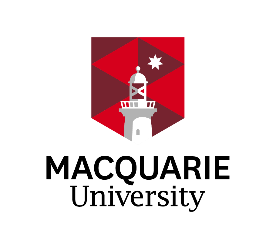 Last nameEmail addressPhone numberPostal address (if not Macquarie University)Name of current Department, Faculty and InstitutionTitle (e.g. Prof)Last nameEmail addressPhone numberFaculty (select from drop-down list)School or DepartmentHave you discussed this application with your contact?Yes No 0 1 No, my project does not contain any health and/or medical researchYes, my project contains health and/or medical researchIf Yes, please justify below how this application complies with the eligible types of research described in the ARC Medical Research Policy (please limit your response to 250 words)If Yes, please justify below how this application complies with the eligible types of research described in the ARC Medical Research Policy (please limit your response to 250 words)